Gear & Gear Packs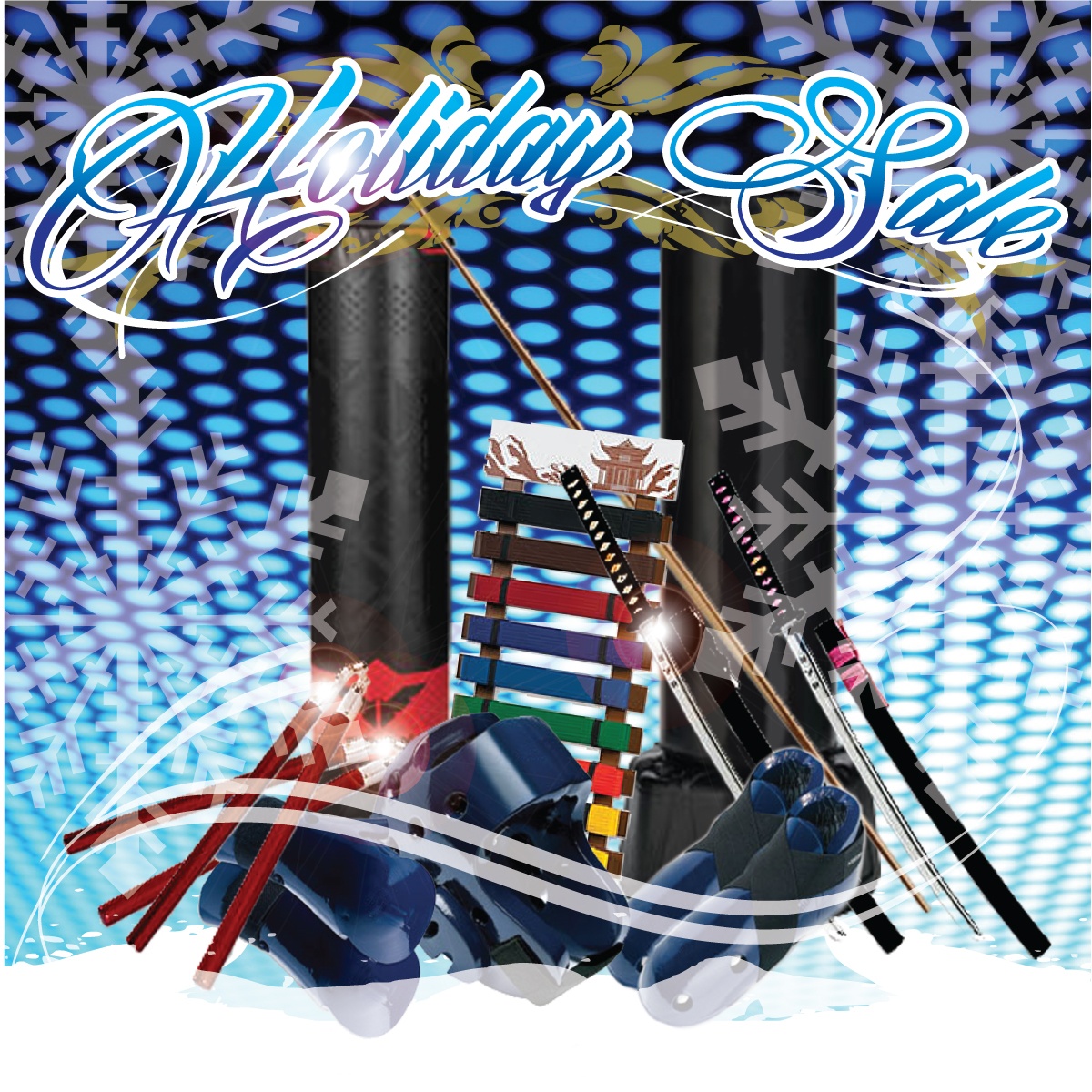 Basic Gear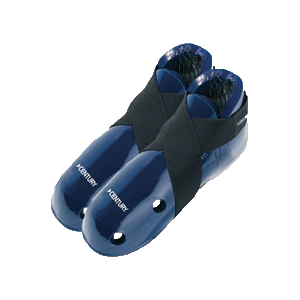 $37.99		$29.99		$29.99		    $43.99			$27.99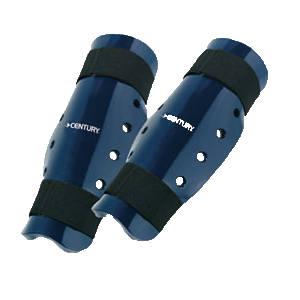 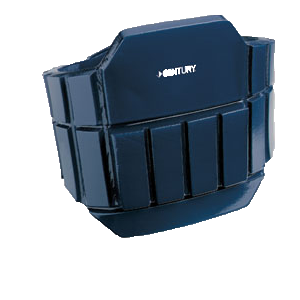 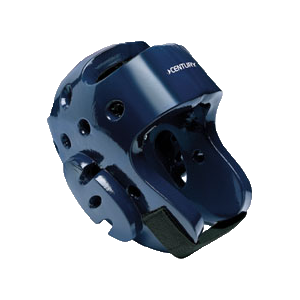 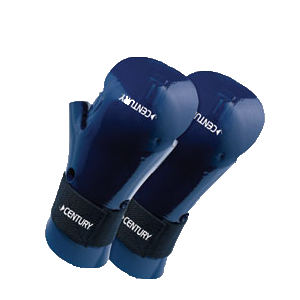 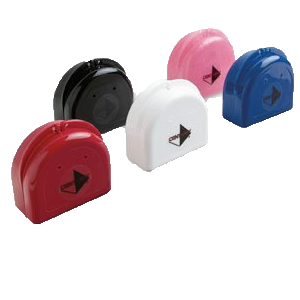 Basic Package $189		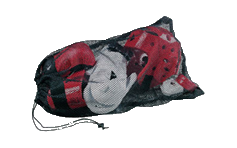 Includes all Basic Gear plus a  	Free Mesh Bag P2 Gear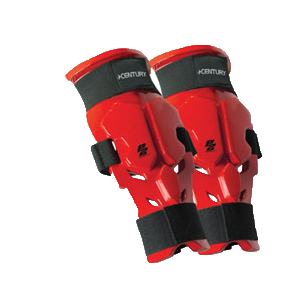  $99.99		    $39.99		      $39.99	         $64.99		 $39.99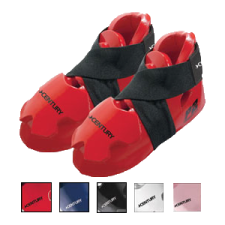 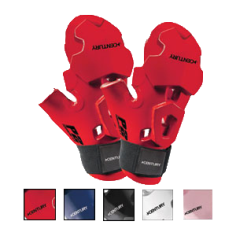 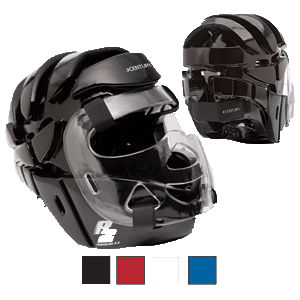 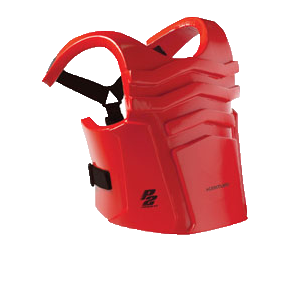 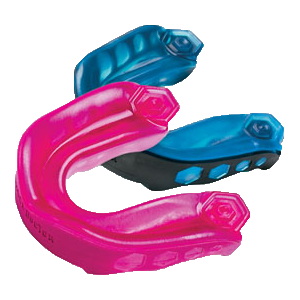 Pro Package $349.99 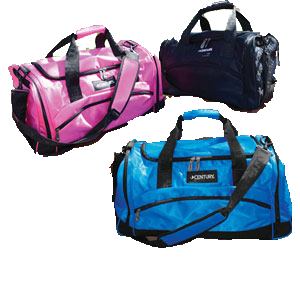 Includes full P2 Gear set	Shock Dr. MouthpieceCentury Gear Bag 